RešitveDRU1.Industrija in obrt sta obe gospodarski dejavnosti, ki izdelujeta izdelke. Razlikujeta se, da v industriji izdelajo izdelke hitreje, več izdelkov, delajo roboti,…2. Najstarejše obrti: lončarstvo, čipkarstvo, suhorobarstvo, pletarstvi.3. Surovine: les, papir, moka, staro železo,…4. Tovarna Acroni, Nekaj primerov obrti: na Koroški Beli- Kovinske konstrukcije Medja, na Slovenskem Javorniku – Kamnoseštvo Rakovec, na Blejski Dobravi-Cvetličarstvo Bine, na Jesenicah Pekarna Karavanke,…. V DZ str. 57/4ab)Obrtnik izdela izdelek bolj natančno. Izdelek je izdela po želji kupcev.Obrtniki izdelujejo različne predmete in izdelke s spretnostjo svojih rok in z različnimi orodji ali stroji.MAT16. po vrsti od zgoraj: N, N, N, P, P, P, P, N17. a) R: 15min+15min+20min+25min= 75min  Porabila je 75min. To je 1ura in 15min.       b) Sam izračunaj.DZ str. 611mm<1cm    1km>1m ,     1min<1h    1s <1min525m, 7007mm, 9900s, 3087hKoliko časa je trajal dogodek?     2h 4minKolikšno dolžino sem izmeril?   3mKoliko je ura?  14. 25(A)2sR: 4m +3m+4m+3m = 14m ( pravilen je tudi račun: 2.4m+2.3m= 8m +6m = 14m)R: 2h .5 = 10h  O: športu posveti 10h.R: 10km .2 = 20 km O Preteče približno 20km.Vsiljivec je 3min 20s To je časovna enota, ostale pa so dolžinske enote.SLJ5.Otroke iz skupine Muce je obiskal veterinar.V vrtcu v Šempetru v Savinjski dolini.5. junija 2019Otroci iz vrtca in veterinar.6. Novica o dogodku.V besedilu so podatki o vprašanjih, ki so značilna za novico.7. ne, da, ne, ne8. veterinarka, vzgojitelj9. »kuhar«, 18-letnik, fantKer se ista beseda ne sme ponoviti tako blizu.Ker fant ni bil pravi/poklicni kuhar.NITDaljša je vrvica ob VDIHU.Ob vdihu se prsni koš RAZŠIRI, ob izdihu pa ZOŽI.VSEBINE ZA PETEK, 3.4.2020 Petek zadnji dan za pošiljanje fotografij ali filmčkov za skupni pozdrav na šolski spletni strani, za film » Na hodniku«. Če želite lahko pošljete na spletni naslovmartina.sorn@oskoroskabela.siSLJReši naloge v DZ/s. 27Pomoč za reševanje naloge 15:                Čemu smo šli domov? Da bi prišli še pred temo.               Zakaj smo šli domov? Ker se je začelo temniti.Reši še naloge v DZ/ s. 28NITUČ/s. 52 Preberi si snov o onesnaženosti zraka in pisno odgovori na vprašanja. Zakaj je treba prostore redno zračiti?Zakaj je na javnih mestih prepovedano kaditi?S čim vse onesnažujemo zrak?Kako skrbimo za zdravje dihal?Poglej si še pljuča kadilca in nekadilca na spodnjih slikah.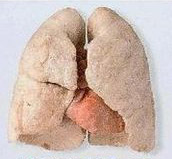 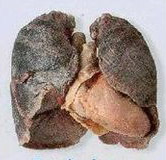 Zdrava pljuča                              Pljuča kadilcevMATReši v DZ STR. 62/8, 9, 10, 11, 12, 13Tudi danes ponavljaj POŠTEVANKO na spodnji povezavi (izberi Matematika 1.-5. razred, potem Računam do 100, Množenje-poštevanka) https://interaktivne-vaje.si/TJABRAVO VSEM SKUPAJ IN OSTANITE ZDRAVI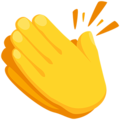   Učiteljica Mateja Arh    E-mail: mateja.arh@oskoroskabela.siZANIMIVOST:► oglej si video in ponovi nekatere besede za igrače.https://www.youtube.com/watch?v=gGxaTfzmuMIVAJA V DZ-ju: ► reši naloge na strani 36 in 37 = pomagaj si z zvezkom. Rešitve dobiš drugič.UTRJEVANJE:► UČB. Str. 42 / naloga 5a in b = slušna naloga (What a mess - Kakšen nered)Navodilo: najprej si dobro oglej sliko in poskusi po angleško poimenovati igrače na sliki. Potem poslušaj posnetek in v učbenik s svinčnikom obkljukaj tiste igrače, katere boš slišal/-a in videl/-a na sliki.V tej nalogi boš naletel/-a na 3 nove besede za igrače. Prepiši jih v zvezek in zraven nariši sliko. Kar pod ostale igrače.NAMIG: a PC game = računalniška igrica              a bunny = zajček ( plišasti)              a rocket = raketa              a drum = boben ( tega ni v tej nalogi, pa vseeno napiši in nariši)Kje najdeš posnetek: pojdi na spletno povezavo: http://e-gradiva.com/dokumenti/MS1/komplet.html ; klikni zgoraj levo na GRADIVO PO POGLAVJIH; izberi UNIT 3 – TOYS; klikni na SLUŠNI POSNETKI; izberi posnetek U42-1IZZIV: pokaži svoje spretnosti in poskusi doma izdelati svoje ‘’DOMINE’’. Spodaj ti pošiljam primer, kako to lahko narediš. Ti lahko narediš za vse besede, ki si si jih izpisal/-a v zvezek in se potem med vikendom s svojo družino igraš domine. Če ne znaš te igre, vprašaj starše. POMOČ: Nareži si pravokotne listke, razdeli listek na pol. Na eno polovico nariši ali nalepi sliko igrače, na drugo polovico pa zapiši drugo besedo za igračo. ( Če ti bo uspelo, mi pošlji, kakšno sliko!!)Je zabavno in poučno!!! 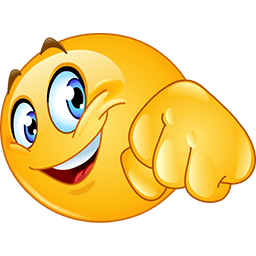 PRIMER DOMIN: 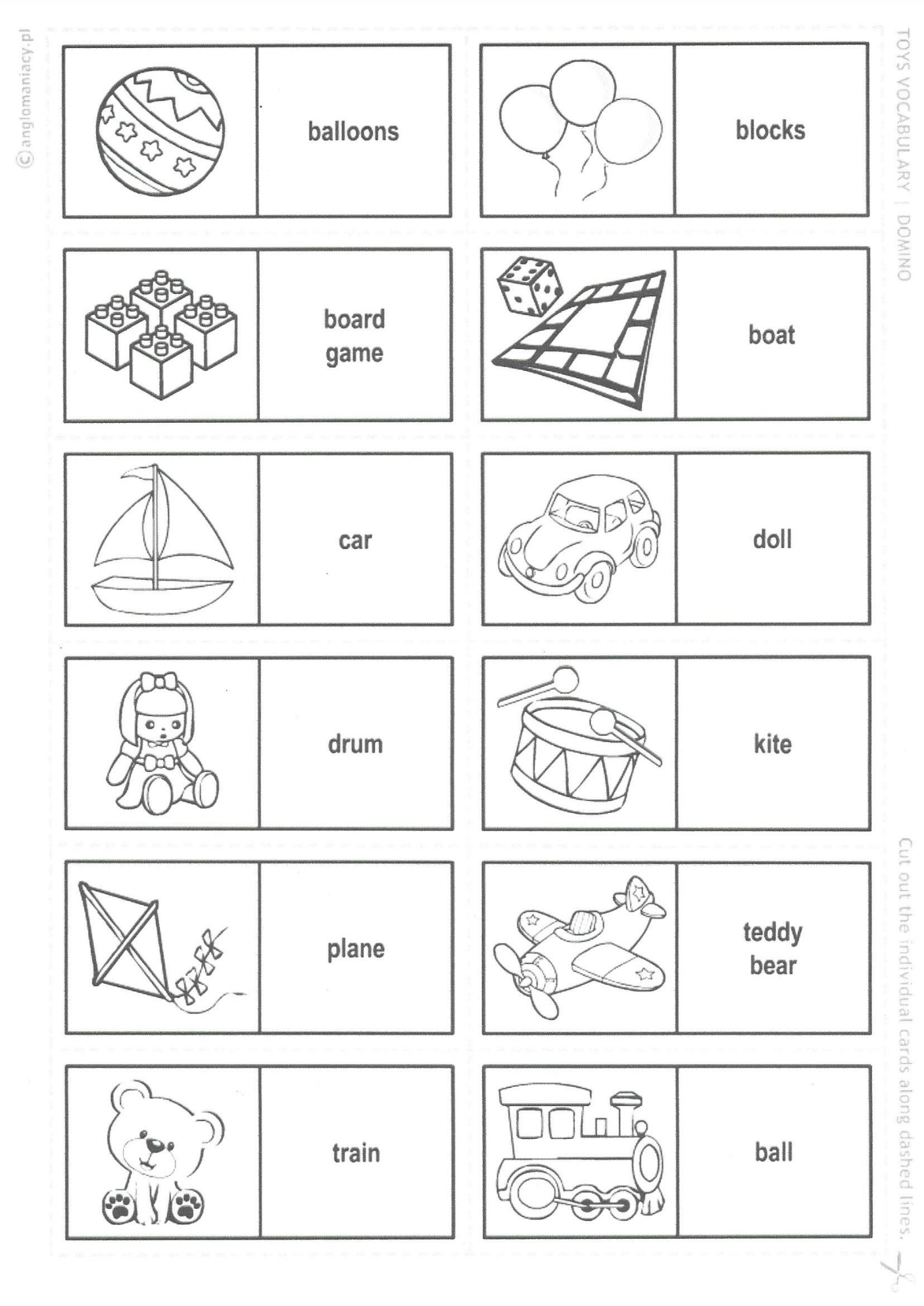 DELO V TOVARNIDELO OBRTNIKAIzdelava izdelkaveliko številomanj izdelkovHitrost izdelave izdelkahitro   počasnejeVrste izdelkovveliko različnih Manj izbire